Задания по физической культуре на 13 мая.13 мая			2 классМетание снарядов на дальность.Перечень вопросов, рассматриваемых в темеметание мешочка (малого мяча) в вертикальную цель и на дальность;техника метания мешочка (малого мяча);легкоатлетические упражнения для развития основных мышечных групп и физических качеств;Глоссарий:Мешочки с песком используется для упражнений в метании и упражнений в равновесии.Малый мяч – упругий (как правило) предмет шарообразной формы используется в спортивных играх.Физическое упражнение – набор упорядоченных движений, составленных в двигательное действие.Метание – это упражнение, требующие «взрывных» мышечных усилий.ТЕОРЕТИЧЕСКИЙ МАТЕРИАЛ ДЛЯ САМОСТОЯТЕЛЬНОГО ИЗУЧЕНИЯЗаниматься спортом можно даже дома, например, сделать разминку и бросать мешочки в пустое ведро. Сколько раз вы сможете бросить мяч об стенку и поймать его? Или подряд забросить несколько мешочков в ведро?На этом уроке мы подробно рассмотрим различные упражнения с малым мячом.После выполнения нескольких общих упражнений, вспомним несколько простых упражнений, которые подойдут для разминки с мячом. Для домашних тренировок лучше подойдет легкий резиновый мячик.Приседание с мячом в рукахВозьмите мяч двумя руками над головой. На раз – присядьте, на два –встаньте, на три – подбросить мяч над головой и поймать его.Скручивание корпуса на пресс с мячом в рукахЛёжа на спине с мячом в руках за головой, подъём корпуса к согнутым ногам.Боковые скручивание корпуса на косые мышцы живота с мячом в рукахСтоя с мячом в руках и согнутым вперед правым коленом, отвести мяч в правую сторону, а согнутую ногу в колене в левую. То же с другой ноги.Скручивания корпуса с приседаниямиСтоя с мячом в руках над головой, поворот корпуса вправо. А потом присесть, касаясь мячом пола у левой стопы. Встать, прямо подняв руки, с мячом над головой, и сделать поворот корпуса в другую сторону (левую), и опять присесть, касаясь мячом пола у правой стопы.Выпад ногойСтоя в основной стойке с мячом над головой, сделать выпад правой ногой и опустить руки с мячом за голову. То же с левой ноги.Броски мяча перед собойСтоя с мячом в руках, подбросить мяч вверх перед собой и поймать. Повторить несколько раз.Прогиб в спине в упоре на мячЛежа на животе с мячом в руках перед собой. Прогнуться в спине руки с мячом приподнять вверх.Поднимание и опускание корпусаЛежа на спине зажать мяч между согнутыми ногами в коленях, руки за головой. Поднимание и опускание корпуса.Стойка в упоре на одно колено и рукуСтоя на четвереньках, одновременно вытянуть правую руку вперёд и поднять левую ногу. То же, но с другой руки и ноги.ЗАДАНИЯ ТРЕНИРОВОЧНОГО МОДУЛЯ1. Техника метания на дальностьРасставьте под силуэтами цифры так, чтобы они составили последовательность действий при выполнении упражнения «Метания малого мяча на дальность.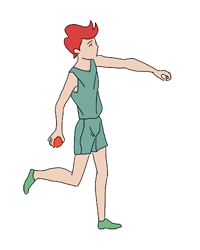 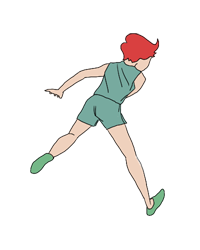 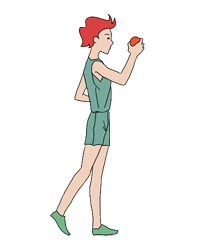 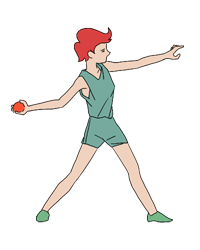 2. Легкая атлетикаНайдите семь слов по теме урока.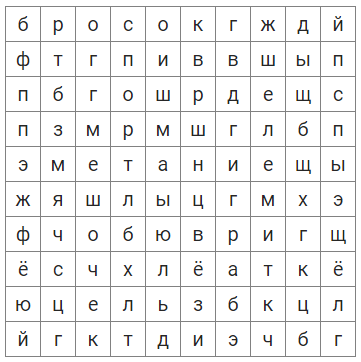 3 класс			13 маяМетание в цель и на дальностьПеречень вопросов, рассматриваемых в темеВ теоретической части представлены:история метания;разминка перед метанием;виды метания;техника метания;инструкция по технике безопасности при метании мяча.ГлоссарийКоординация движения – управление работой мышц, направленное на выполнение определенной двигательной задачи во времени и пространстве.Метание – вид спорта, относящийся к лёгкой атлетике.ТЕОРЕТИЧЕСКИЙ МАТЕРИАЛ ДЛЯ САМОСТОЯТЕЛЬНОГО ИЗУЧЕНИЯМетание – вид спорта, относящийся к лёгкой атлетике. Еще в Древней Греции (708 г. до н. э.) этот вид был представлен на олимпийских играх в дисциплинах метания копья и диска. В состав современных Олимпийских игр этот вид спорта был включен в 1908 году.Виды метания в лёгкой атлетике:метание диска;метание копья;толкание ядра;метание молотаСпортивный инвентарь по метанию бывает разный: копьё, диск, молот, ядро, граната, мяч. В школе обычно метают мячи и гранаты.Метание мяча - это упрощенная форма метания.Для получения хороших результатов и их закрепления, при метании мяча основной упор делают на развитии следующих физических качеств:совершенствование координации и быстроты движений;улучшение гибкости и подвижности, как в плечевых суставах, так и в грудном отделе позвоночника;повышение уровня скоростно-силовых качеств.Существует немало упражнений, которые помогают выполнить необходимую разминку перед метанием, и в дополнение способствуют улучшению необходимых для метания физических качеств.Сначала выполняется классическая разминка (шея–руки–корпус–ноги) с акцентом на разминку верхнего плечевого пояса.Среди известных упражнений для развития координации и быстроты движения можем отметить следующее:Невысокие прыжки вверх на двух ногах с изменением положения рук при каждом подпрыгивании. Положение рук может быть, например, на пояс, к плечам, в стороны, вверх, к груди. При выполнении такого упражнения рекомендуется разнообразить задания, меняя от занятия к занятию последовательность положения рук и увеличивая дозировку. Выполнять 8-16 раз с увеличением темпа. Более сложным вариантом такого упражнения является чередование еще и положения ног, врозь и вместе;Для улучшения гибкости и подвижности в грудном отделе позвоночника и плечевых суставах подойдут упражнения:Рывки руками. Исходное положение ноги на ширине плеч, левая рука вниз, правая – вверх. Упражнением является смена положения рук, на каждый счет, с последовательным увеличением скорости выполнения.  Локоть движется около головы, голова не опускается. Выполнять 8-12 раз с последующим увеличением дозировки. Можно выполнять в движении по кругу;Исходное положение то же. Выполняется имитация кроля на груди путем совершения круговых движений руками. Возможно выполнение стоя или в движении по кругу. Повторяется 12-18 раз с постепенным ускорением темпа.Для развития скоростно-силовых качеств используют такие упражнения как:Бег с ускорением. Как правило, ускоряются на 15-20м. После проведений упражнений по одному есть смысл выполнять по 3-4 ученика с последующим определением победившего. Возможны также различные варианты эстафет на базе бега с ускорением, в которых может участвовать весь класс;Наклоны вперед из положения лежа. Ноги закреплены. Наклоны вперед выполняются с увеличением темпа после выполнения первой половины повторений. 8-12 раз будет достаточно.Незадолго перед выполнением метания рекомендуется выполнять упражнения с вращением в плечевом суставе и размять мышцы плеча, для минимизации риска травмирования.Метание мяча на тренировках и соревнованиях выполняется с разбега или с места. Техника метания мяча заключается в держание мяча, разбега (если метание производится с места, эта фаза отсутствует), замаха и броска. Рука не должна быть напряжена. Сзади мяч удерживается указательным, безымянным и средним пальцами, а мизинец и большой палец поддерживают сбоку. Разбег выполняется с ускорением по прямой линии на небольшой скорости (длиной разбега примерно 10 м). В конце разбега выполняется замах назад с одновременным поворотом туловища направо. Делается шаг правой ногой и туловище резко поворачивается по направлению разбега. Рука, согнутая в локте, выбрасывает снаряд вперед.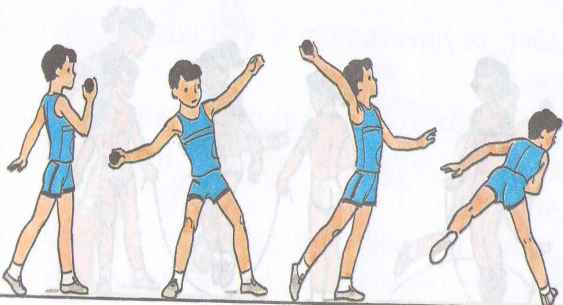 Инструкция по технике безопасности при метании мячаПеред метанием сделать разминку.Перед выполнением метания проверить, чтоб в направлении броска никого не было.Не проводить встречных метаний.Нельзя стоять рядом с метающим.Метательные снаряды собирать по команде учителя.Перед броском убедиться, что в направлении метания никого нет.Осуществлять метание только с разрешения учителя.Не оставлять инвентарь (мячи) без присмотра.Нельзя подавать снаряд для метания броском.Нельзя метать снаряд в необорудованных местах.При повышенной влажности вытирать руки и мокрые снаряды сухой тряпкой.ЗАДАНИЯ ТРЕНИРОВОЧНОГО МОДУЛЯКогда метание было включено в состав современных Олимпийских игр?Перечислите виды метания в лёгкой атлетике.Чего нельзя делать на уроке физической культуры при метании мяча?4 класс	13 маяРазвиваем выносливость Перечень вопросов, рассматриваемых в темевыносливость;виды выносливости;беговые дистанции.Урок посвящён упражнениям для разминки, упражнениям для развития выносливости.ГлоссарийВыносливость - способность человека противостоять утомлению при физической нагрузке.Разминка – подготовка организма к выполнению физических нагрузок.Равномерный бег - бег с одинаковой скоростью и нагрузкой в течении всей дистанции.Спринтер – спортсмен, выполняющий бег на короткие дистанции.Стайер – спортсмен, выполняющий бег на длинные дистанции.Марафонец – спортсмен, выполняющий бег на дистанцию 42 км.195 мТЕОРЕТИЧЕСКИЙ МАТЕРИАЛ ДЛЯ САМОСТОЯТЕЛЬНОГО ИЗУЧЕНИЯВыносливость – важное физическое качество человека, которое проявляется в профессиональной спортивной и повседневной жизнедеятельности. Выносливость – способность человека противостоять утомлению при физической нагрузке.Польза от выносливости очевидна – повышается физическая подготовка, укрепляется сердце, дыхательная и нервная системы, вырабатывается заряд бодрости и отличное настроение.Выносливость нужна людям разных профессий. Строителю поможет выносливость обращаться с тяжелыми материалами; грузчику – переносить вещи и мебель; скалолазу умело взбираться по горам; почтальону доставлять посылки и мешки с письмами.В повседневной жизни выносливость нам пригодится при подъёме пешком на лестницу, при участии в туристических походах, при переносе тяжёлых предметов и даже просто продуктовых сумок!В спорте существует множество различных дисциплин, где выносливость играет одну из значимых ролей в достижении результата.Так, спортсмен, занимающийся бегом, и спортсмен, занимающийся тяжёлой атлетикой, обладают очень развитой выносливостью, тем не менее, упражнения для развития этого качества у них существенно отличаются друг от друга.Мы можем развить выносливость, когда:бегаем на длинные дистанции;плаваем на длинные дистанции;ездим на велосипеде на длинные дистанции;ходим зимой на лыжах;преодолеваем полосы препятствий.В зависимости от вида деятельности существует общая и специальная выносливость.Общая выносливость – это способность человека к продолжительному и эффективному выполнению мышечной работы умеренной интенсивности, требующей функционирования подавляющего большинства скелетных мышц.Специальная выносливость – способность человека проявлять выносливость в определенном виде спорта.Специальная выносливость подразделяется на силовую, скоростно-силовую и скоростную.Скоростная выносливость означает, что человек в течение длительного времени может заниматься скоростной работой. Он утомляется, но противостоит утомлению, не снижая темп и скорость движений.Скоростно-силовая выносливость – человек может быстро выполнять физическую работу с максимальной нагрузкой в течение длительного времени. Силовая выносливость – это способность противостоять утомлению при работе почти максимальной мощности длительностью до 3-4 минут.Отличным средством развития выносливости является равномерный бег на длинные дистанции.Мировой рекорд в беге на 1000 метров на открытом воздухе среди мужчин был установлен спортсменом из Кении - Ноем Кипроно Нгени. В 1999 году он пробежал эту дистанцию за 2.11.96 минуты.Среди женщин мировой рекорд в беге на 1000 метров на открытом воздухе установила российская бегунья Светлана Мастеркова, в 1999 году на преодоление дистанции у неё ушло 2.28.96 минуты.В легкой атлетике бег на короткие дистанции называется спринтерским (100, 200, 400 м). Бег на средние дистанции – 800, 1500, 3000 м. Бег на длинные дистанции – стайерский (длина более 3000 м). Есть ещё марафонская дистанция – 42 км 195 м, бег на этих дистанциях называется марафонским.Существует бег с препятствиями - подвид бега. Он имеет название стипль-чез.Также распространён бег с барьерами, эстафетный бег.В школе на уроках физкультуры в младших классах проводится равномерный бег на 600м и 1000 м.Прежде чем рассматривать правила бега, необходимо к нему подготовиться, а именно, провести разминку.Разминка необходима чтобы разогреть мышцы, подготовить себя и свой организм к бегу.Последовательность разминки: шея-руки, корпус-ноги, от более мелких суставов к более крупным.Теперь мы готовы к равномерному бегу на дистанцию 600 или1000 м. Рассмотрим правила его выполнения.На старте необходимо сделать стремительный рывок и потом перейти на свободный шаг и стараться поддерживать эту скорость и темп на протяжении всего расстояния. Необходимо следить за своим дыханием и стараться дышать равномерно.После завершения бега надо пройтись пешком, восстановить силы и дыхание.Равномерный бег, бег с одинаковой скоростью на протяжении всей дистанции применяется для тренировки.ЗАДАНИЯ ТРЕНИРОВОЧНОГО МОДУЛЯ1.РазминкаВыберите правильный ответ.Нужно ли делать разминку перед бегом?[да, нет, по своему желанию]2.Виды бегаУстановите соответствие между названием и изображением.Эстафета, марафонский бег, бег с барьерамиОрганизация обучения во 2 и 4 классах  в период 12 мая по 15 мая 12 мая       (4 класс)                                                    Организация обучения во 2 и 4 классах  в период 12 мая по 15 мая 12 мая       (4 класс)                                                    Организация обучения во 2 и 4 классах  в период 12 мая по 15 мая 12 мая       (4 класс)                                                    Организация обучения во 2 и 4 классах  в период 12 мая по 15 мая 12 мая       (4 класс)                                                    Организация обучения во 2 и 4 классах  в период 12 мая по 15 мая 12 мая       (4 класс)                                                    Организация обучения во 2 и 4 классах  в период 12 мая по 15 мая 12 мая       (4 класс)                                                    1.МатематикаПисьменное деление на трёхзначное число .1.Учебник стр. 74 № 290 прочитай объяснение за красным треугольником .2.№ 291 выполни деление с проверкой .3.Реши № 192.4.№ 293 прочитай задачу, выполни чертёж иреши.5.Реши № 295,297,298 1.Учебник стр. 74 № 290 прочитай объяснение за красным треугольником .2.№ 291 выполни деление с проверкой .3.Реши № 192.4.№ 293 прочитай задачу, выполни чертёж иреши.5.Реши № 295,297,298 1.№ 290,291,295.Любым удобным способом на следующий день2.Окружающий мир    Основной закон России и права человека .Мы –граждане России.1.Учебник стр 108-113 прочитай .2.Ответь на вопросы стр 113.3.Учебник стр 114-116 прочитай.4.Ответь на вопросы стр 116.1.Учебник стр 108-113 прочитай .2.Ответь на вопросы стр 113.3.Учебник стр 114-116 прочитай.4.Ответь на вопросы стр 116.1.Выполни задания в тетрадиЛюбым удобным способом на следующий день       13 мая1.Математика   14 маяРешение примеров и задач.1.Учебник стр 75 № 299,300,301,302,304,305.1.Учебник стр 75 № 299,300,301,302,304,305.1.№ 299.300,№301,302,304,305Любым удобным способом на следующий день1.МатематикаРешение примеров.1.Учебник стр 76 №308,№309,310,311.312,113,314.1.Учебник стр 76 №308,№309,310,311.312,113,314.№ 308,309.310,№ 311.312,313,314.Любым удобным способом на следующий день 2.Окружающий мирСлавные символы России.Такие разные праздники.1.Учебник стр 117-120 прочитай .2. Ответь письменно на вопросы стр 120.3.Учебник стр 121-124 прочитай.4. ответь письменно на вопросы стр 124.    1. Письменные ответы на вопросы.    2. выполни задания в тетради    1. Письменные ответы на вопросы.    2. выполни задания в тетрадиЛюбым удобным способом на следующий день3.ОРКСЭЗащитники Отечества1.Учебник стр 143-152 прочитай .2. Ответь на вопросы стр 147 письменно.1.Учебник стр 143-152 прочитай .2. Ответь на вопросы стр 147 письменно.1. Письменные ответы на вопросы.Любым удобным способом на следующий день     15 МАЯ1.ИЗОЮНОСТЬ И НАДЕЖДЫ.ИСКУССТВО НАРОДОВ МИРА.1.НАРИСУЙ ЛЮБОЙ НАРОДНОЙ КОСТЮМ.1.НАРИСУЙ ЛЮБОЙ НАРОДНОЙ КОСТЮМ.1.РИСУНОК ЛЮБЫМ УДОБНЫМ СПОСОБОМ НА СЛЕДУЮЩИЙ ДЕНЬ2.ТЕХНОЛОГИЯПОДВИЖНАЯ ИГРУШКА1.ИЗГОТОВИТЬ ПОДВИЖНУЮ ИГРУШКУ ПО ШАБЛОНУ В РАБОЧЕЙ ТЕТРАДИ.1.ИЗГОТОВИТЬ ПОДВИЖНУЮ ИГРУШКУ ПО ШАБЛОНУ В РАБОЧЕЙ ТЕТРАДИ.1.ИГРУШКАЛЮБЫМ СПОСОБОМ НА СЛЕДУЮЩИЙ ДЕНЬ       Организация дистанционного обучения в период с       12-15 мая                                                                                                     в МОУ  Скнятиновская  ООШ во  2 классе       Организация дистанционного обучения в период с       12-15 мая                                                                                                     в МОУ  Скнятиновская  ООШ во  2 классе       Организация дистанционного обучения в период с       12-15 мая                                                                                                     в МОУ  Скнятиновская  ООШ во  2 классе       Организация дистанционного обучения в период с       12-15 мая                                                                                                     в МОУ  Скнятиновская  ООШ во  2 классе       Организация дистанционного обучения в период с       12-15 мая                                                                                                     в МОУ  Скнятиновская  ООШ во  2 классе       Организация дистанционного обучения в период с       12-15 мая                                                                                                     в МОУ  Скнятиновская  ООШ во  2 классеДата /предметТема урокаПлан урока(подробная пошаговая инструкция для ребёнка)План урока(подробная пошаговая инструкция для ребёнка)Задания для проверкиСпособ и дата передачи  для проверки12  мая12  мая12  мая12  мая12  мая12  мая1.Литературное чтениеФранцузская народная песенка « Сюзон и мотылёк».Немецкая народная песенка « Знают мамы ,знают дети»1.Прочитать стр 1179-181 научится читать выразительно ,выучить немецкую песенку.2.Ответить на вопросы стр.180,181(письменно) 1.Прочитать стр 1179-181 научится читать выразительно ,выучить немецкую песенку.2.Ответить на вопросы стр.180,181(письменно) Выполни задание в тетради письменноЛюбым удобным способом на следующий день2.Математика Умножение на 3.1.Математика стр 90 выучи таблицу на 3.2.№ 1,2,3,4,5,6выполни1.Математика стр 90 выучи таблицу на 3.2.№ 1,2,3,4,5,6выполни№ 1,2,3,4,5,6.Выучи таблицуЛюбым удобным способом на следующий день3.Русский язык Повторение .Текст. 1.Учебник стр.116 упр.193,1941.Учебник стр.116 упр.193,194Упр.193,194Любым удобным способом на следующий день4.Изо« Птицы «Нарисовать любую птицуНарисовать любую птицуРисунокЛюбым удобным способом на следующий день13 мая1.Русский язык Повторение .Предложение .1.Учебник стр.117 упр 196, 1971.Учебник стр.117 упр 196, 197Упр !96.197,Рабочая тетрадь стр 54 упр 116,117Любым удобным способом на следующий день. 2.МатематикаУмножение числа 3,умножение на 31.Учебник стр 91 выучи таблицу стр 91.2.№ 1,2,3,5,6,71.Учебник стр 91 выучи таблицу стр 91.2.№ 1,2,3,5,6,7№ 1,2,3,5,6,7Любым удобным способом на следующий день3.Окружающий мирСтраны мира1.Учебник стр .124-127 прочитать ,ответь на вопросы стр 127.2 .Выполни задания в тетради  к этой теме1.Учебник стр .124-127 прочитать ,ответь на вопросы стр 127.2 .Выполни задания в тетради  к этой темеВыполни задания в тетради по этой темеЛюбым удобным способом на следующий день4.Родной язык (русский)Секреты речи и ткста1.Учебник стр 108- 109 прочитай .2. Упр.3,41.Учебник стр 108- 109 прочитай .2. Упр.3,4Упр 3.4Любым способом на следующий день14  мая14  мая14  мая14  мая14  мая14  мая1.МатематикаДеление на 31.Учебник  стр 92- 93рассмотри записи под каждым рисунком и объясни ,как получается каждое следующее равенство из первого ,вставь в окошки пропущенные числа.2.Реши № 2,3,4.стр.923.стр 93 № 1,2,3 ,4 ,6,7.1.Учебник  стр 92- 93рассмотри записи под каждым рисунком и объясни ,как получается каждое следующее равенство из первого ,вставь в окошки пропущенные числа.2.Реши № 2,3,4.стр.923.стр 93 № 1,2,3 ,4 ,6,7.1.стр 92 № 2,3,4.2.стр 93 № 1,2,3,4,6.7Любым способом на следующий день2.Окружающий мирНаши проекты «Страны мира»1.Учебник стр 128-129  подготовить презентацию любой страны мира.1.Учебник стр 128-129  подготовить презентацию любой страны мира.ПрезентацияЛюбым способом на следующий день3.Литературное чтение Шарль Перро «Кот в сапогах»1.Учебник  стр 182-193 прочитать.2. Письменно ответить на вопросы стр  193.3.Выполни задание в тетради1.Учебник  стр 182-193 прочитать.2. Письменно ответить на вопросы стр  193.3.Выполни задание в тетрадиОтветь на вопросы письменно.Задание в тетради.Любым способом на следующий день4 .МузыкаДва лада. Легенда. Природа и музыка. Пе-чаль моя светла. Мир композиторов (Чайковский, Прокофьев)1.Найти и прочитать  о творчестве Чайковского и Прокофьева.1.Найти и прочитать  о творчестве Чайковского и Прокофьева.Подготовить презентацию о творчестве ЧайковскогоЛюбым удобным способом на следующий день    15 мая1.Русский язык Повторение .Предложение.1.Учебник  стр 119-120 упр 198,199,200,2021.Учебник  стр 119-120 упр 198,199,200,202Упр !98,199,200,202Любым удобным способом на следующий день2.Технология Строчка косого стежка. Есть ли у него « дочки».1.Прошить 3 строчки на ткани по шаблону из раб.тетради.1.Прошить 3 строчки на ткани по шаблону из раб.тетради.Прошить строчкиЛюбым удобным способом на следующий день3.Литературное чтение Шарль Перро « Красная шапочка»1.Прочитать стр 194- 196 .2.Ответь на вопросы стр 196.3.Выполни задание в тетради.1.Прочитать стр 194- 196 .2.Ответь на вопросы стр 196.3.Выполни задание в тетради.Письменные ответы на вопросы .Задание в тетради.Любым удобным способом на следующий день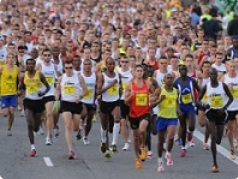 ------------ 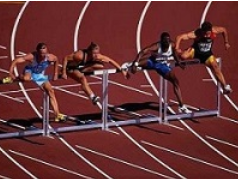 -----------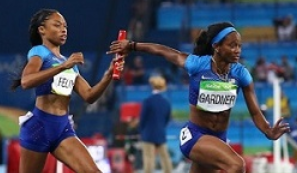 -----------